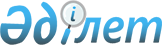 Қазақстан Республикасының Парламенті Мәжілісінен "Мемлекеттік сатып алу туралы" Қазақстан Республикасы Заңының күші жойылды деп тану туралы" Қазақстан Республикасы Заңының жобасын қайтарып алу туралыҚазақстан Республикасы Үкіметінің қаулысы 2002 жылғы 21 қаңтар N 69     Қазақстан Республикасының Үкіметі қаулы етеді:     1. Қазақстан Республикасы Үкіметінің 2001 жылғы 15 қазандағы N 1324 P011324_  қаулысымен енгізілген, Қазақстан Республикасының Парламенті Мәжілісіндегі "Мемлекеттік сатып алу туралы" Қазақстан Республикасы Заңының күші жойылды деп тану туралы" Қазақстан Республикасы Заңының жобасы қайтарылып алынсын.     2. Осы қаулы қол қойылған күнінен бастап күшіне енеді.     Қазақстан Республикасының       Премьер-МинистріМамандар:     Багарова Ж.А.,     Қобдалиева Н.М.
					© 2012. Қазақстан Республикасы Әділет министрлігінің «Қазақстан Республикасының Заңнама және құқықтық ақпарат институты» ШЖҚ РМК
				